
2022 MONTHLY STATUS REPORT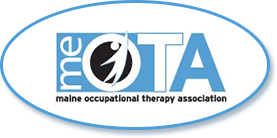 To:  MeOTAFrom:   Kate BrooksSubject:  March 2022
ACTIVITIES COMPLETED IN THE PAST MONTHACTIVITIES COMPLETED IN THE PAST MONTHACTIVITIES COMPLETED IN THE PAST MONTHACTIVITIES COMPLETED IN THE PAST MONTHCompleted Deliverables:. Craft Night, Reading and Reflection Circle, March Region update emailCompleted Deliverables:. Craft Night, Reading and Reflection Circle, March Region update emailCompleted Deliverables:. Craft Night, Reading and Reflection Circle, March Region update emailCompleted Deliverables:. Craft Night, Reading and Reflection Circle, March Region update emailACTIVITIES IN PROCESSACTIVITIES IN PROCESSNEXT ACTIONDUE DATE  Recruitment email for N. ME rep  Recruitment email for N. ME rep send to Northern Maine constituents	4/15/22 Getting Fox Rehab for sponsorship/presenter for conference Getting Fox Rehab for sponsorship/presenter for conference send correspondence to appropriate person 4/15/22 Contacting WSCH6 for spot highlighting OT for OT month Contacting WSCH6 for spot highlighting OT for OT month  have heard back from my contact and she has passed my info along - just waiting to hear back from the person in charge 3/30/22ACTIVITIES TO BE STARTED WITHIN THE NEXT MONTHACTIVITIES TO BE STARTED WITHIN THE NEXT MONTHACTIVITIES TO BE STARTED WITHIN THE NEXT MONTHACTIVITIES TO BE STARTED WITHIN THE NEXT MONTH. Organizing next social for Southern region. Organizing next social for Southern region. Organizing next social for Southern region. Organizing next social for Southern regionLONG TERM PROJECTSLONG TERM PROJECTSLONG TERM PROJECTSLONG TERM PROJECTSMembership ad hoc committeeWebsite ad hoc committeeMembership ad hoc committeeWebsite ad hoc committeeMembership ad hoc committeeWebsite ad hoc committeeMembership ad hoc committeeWebsite ad hoc committeeISSUES FOR IMMEDIATE ATTENTIONISSUES FOR IMMEDIATE ATTENTIONISSUES FOR IMMEDIATE ATTENTIONISSUES FOR IMMEDIATE ATTENTION n/a n/a n/a n/a